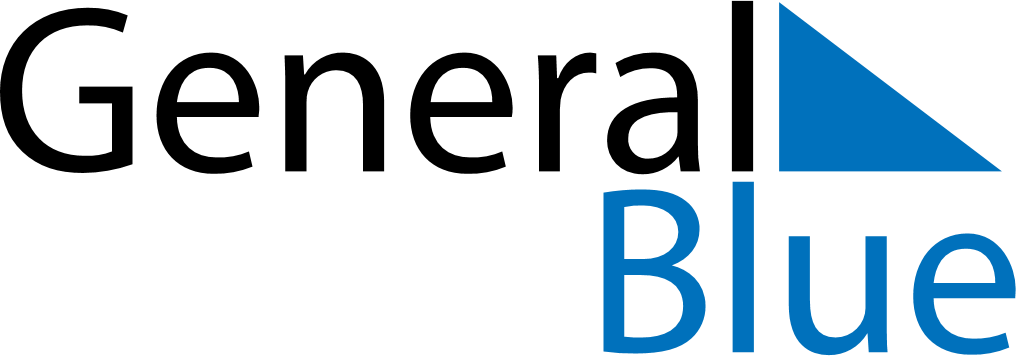 February 2024February 2024February 2024February 2024February 2024February 2024Mbini, Litoral, Equatorial GuineaMbini, Litoral, Equatorial GuineaMbini, Litoral, Equatorial GuineaMbini, Litoral, Equatorial GuineaMbini, Litoral, Equatorial GuineaMbini, Litoral, Equatorial GuineaSunday Monday Tuesday Wednesday Thursday Friday Saturday 1 2 3 Sunrise: 6:33 AM Sunset: 6:36 PM Daylight: 12 hours and 3 minutes. Sunrise: 6:33 AM Sunset: 6:36 PM Daylight: 12 hours and 3 minutes. Sunrise: 6:33 AM Sunset: 6:36 PM Daylight: 12 hours and 3 minutes. 4 5 6 7 8 9 10 Sunrise: 6:33 AM Sunset: 6:36 PM Daylight: 12 hours and 3 minutes. Sunrise: 6:33 AM Sunset: 6:37 PM Daylight: 12 hours and 3 minutes. Sunrise: 6:33 AM Sunset: 6:37 PM Daylight: 12 hours and 3 minutes. Sunrise: 6:33 AM Sunset: 6:37 PM Daylight: 12 hours and 3 minutes. Sunrise: 6:33 AM Sunset: 6:37 PM Daylight: 12 hours and 3 minutes. Sunrise: 6:33 AM Sunset: 6:37 PM Daylight: 12 hours and 3 minutes. Sunrise: 6:33 AM Sunset: 6:37 PM Daylight: 12 hours and 3 minutes. 11 12 13 14 15 16 17 Sunrise: 6:33 AM Sunset: 6:37 PM Daylight: 12 hours and 3 minutes. Sunrise: 6:33 AM Sunset: 6:37 PM Daylight: 12 hours and 3 minutes. Sunrise: 6:33 AM Sunset: 6:37 PM Daylight: 12 hours and 3 minutes. Sunrise: 6:33 AM Sunset: 6:37 PM Daylight: 12 hours and 3 minutes. Sunrise: 6:33 AM Sunset: 6:37 PM Daylight: 12 hours and 3 minutes. Sunrise: 6:33 AM Sunset: 6:37 PM Daylight: 12 hours and 4 minutes. Sunrise: 6:33 AM Sunset: 6:37 PM Daylight: 12 hours and 4 minutes. 18 19 20 21 22 23 24 Sunrise: 6:33 AM Sunset: 6:37 PM Daylight: 12 hours and 4 minutes. Sunrise: 6:33 AM Sunset: 6:37 PM Daylight: 12 hours and 4 minutes. Sunrise: 6:33 AM Sunset: 6:37 PM Daylight: 12 hours and 4 minutes. Sunrise: 6:33 AM Sunset: 6:37 PM Daylight: 12 hours and 4 minutes. Sunrise: 6:32 AM Sunset: 6:37 PM Daylight: 12 hours and 4 minutes. Sunrise: 6:32 AM Sunset: 6:37 PM Daylight: 12 hours and 4 minutes. Sunrise: 6:32 AM Sunset: 6:37 PM Daylight: 12 hours and 4 minutes. 25 26 27 28 29 Sunrise: 6:32 AM Sunset: 6:37 PM Daylight: 12 hours and 4 minutes. Sunrise: 6:32 AM Sunset: 6:36 PM Daylight: 12 hours and 4 minutes. Sunrise: 6:31 AM Sunset: 6:36 PM Daylight: 12 hours and 4 minutes. Sunrise: 6:31 AM Sunset: 6:36 PM Daylight: 12 hours and 4 minutes. Sunrise: 6:31 AM Sunset: 6:36 PM Daylight: 12 hours and 4 minutes. 